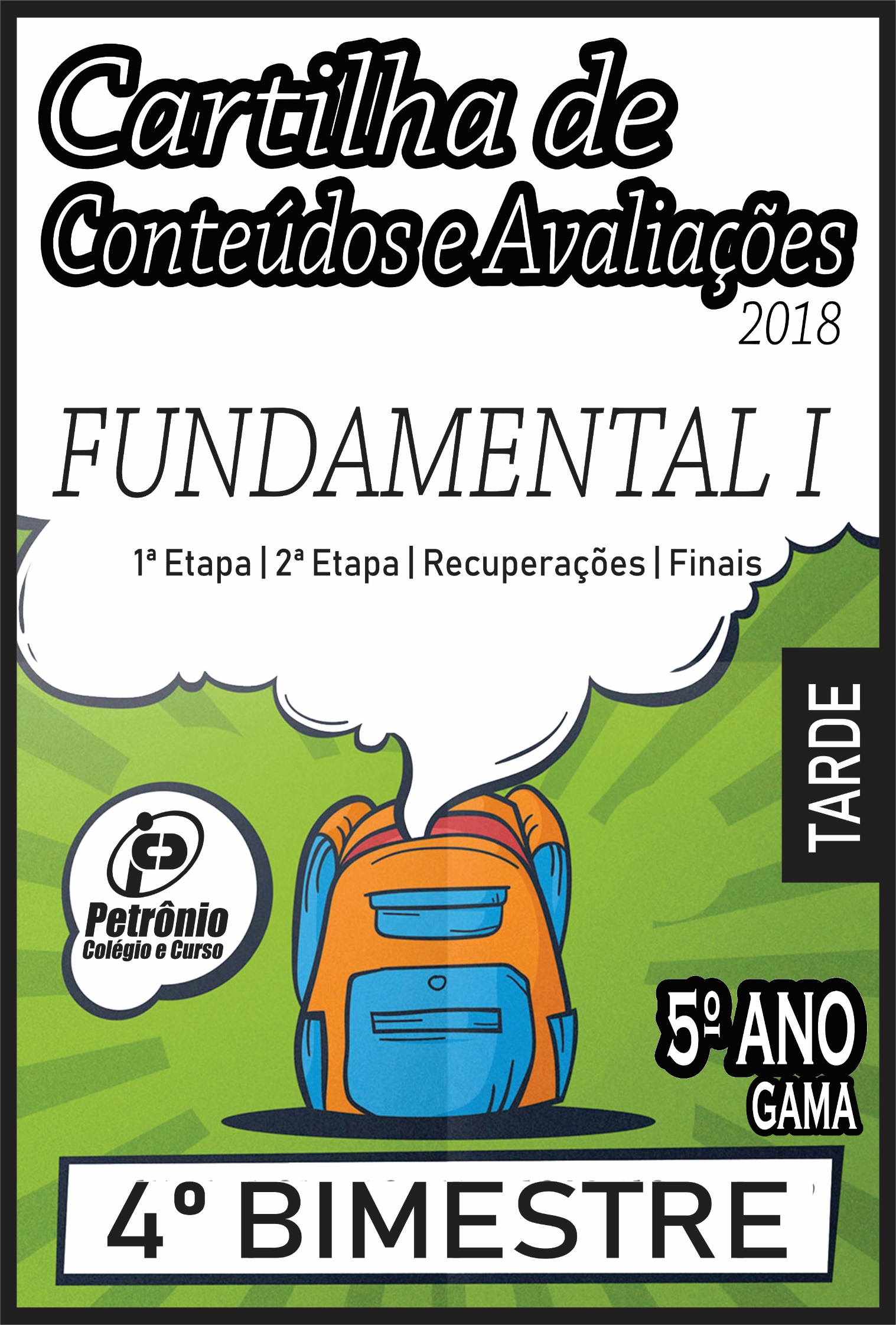 JUSTIFICATIVA:	Visando subsidiar o estudo dos alunos e o acompanhamento de pais e responsáveis, elaboramos este planejamento bimestral tendo em vista as avaliações da 1ª,2ª etapas, recuperações e provas finais do 4º Bimestre.	Consideramos um material de suma importância para os alunos e familiares já que nele estão expostas as formas de avaliações, o valor de cada atividade avaliativa, os conteúdos abordados no bimestre e outras informações importantes.	Desta forma, estaremos não só auxiliando na sequência de estudos dos alunos, mas também, viabilizando para os familiares um melhor acompanhamento do nosso trabalho pedagógico estreitando, assim, os laços entre a escola e a família.OBJETIVO GERAL:Apresentar o planejamento bimestral de cada disciplina.Viabilizar acompanhamento pedagógico por parte de familiares e responsáveis.DETALHAMENTO DE CONTEÚDOS E AVALIAÇÕESTURNOS: MANHÃ E TARDEPROFESSORAS: SIMONE/LENISEDISCIPLINA: LINGUAGEMCONTEÚDOS1ª ETAPA – VIRTUALTECH2ª ETAPAGênero textual: DepoimentoFalar e escreverUso do por que, porque, por quê e porquêPontuação e interjeiçãoUso dos pronomes oblíquosPROFESSORAS: JADE/ GLAUCIADISCIPLINA: MATEMÁTICACONTEÚDOS1ª ETAPA – VIRTUALTECH2ª ETAPAÁLGEBRAINTERPRETAÇÃO DE TABELAS E GRÁFICOSGRÁFICOS DE SETORESESTATÍSTICA E PORCENTAGEM MÉDIAGEOMETRIAMEDIDAS DE COMPRIMENTOMEDIDAS DE SUPERFÍCIEÁREA DA REGIÃO RETANGULARÁREA DA REGIÃO DETERMINADA POR UM TRIÂNGULO RETÂNGULOMEDIDA DE VOLUMEMEDIDA DE MASSAMEDIDA DE CAPACIDADEPROFESSORA: SIMONE/ROSÂNGELADISCIPLINA: HISTÓRIACONTEÚDOS1ª ETAPA – VIRTUALTECH2ª ETAPAMÓDULO 5O BRASIL REPUBLICANOO BRASIL NO INÍCIO DA REPÚBLICAO BRASIL NOS DIAS ATUAISPROFESSORAS: SIMONE/ROSÂNGELADISCIPLINA: GEOGRAFIACONTEÚDOS1ª ETAPA – VIRTUALTECH2ª ETAPAPovo brasileiroVivendo no BrasilEvolução da população brasileiraOnde vivem os brasileirosVivendo no campo e na cidadeDiferentes influênciasGente que trabalhaPROFESSORAS: JADE/ROSÂNGELADISCIPLINA: CIÊNCIASCONTEÚDOS1ª ETAPA – VIRTUALTECH2ª ETAPAUM MUNDO DE INVENÇÕESDA COMBUSTÃO À POLUIÇÃOTEMPOS MODERNOSPROFESSORA: CAROLINADISCIPLINA: INGLÊSCONTEÚDOS1ª ETAPA – VIRTUALTECH2ª ETAPAUNIT 1A big trick, pgs. 4 a 6Subject pronouns/Possesives pronouns, p. 7Exercises, p. 11Prepositions of place, p. 7UNIT 2The rock band, pgs. 12 a 14Present continuous, p. 15Exercises, pgs. 16 a 21SOBRE A AVALIAÇÃO DIVERSIFICADA  O processo é composto por diversos instrumentos, como : exercícios procedimentais, sínteses de leituras, lições de casa e classe... Tais instrumentos de avaliação serão aplicados pelo professor ao longo do  do bimestre para compor uma nota com valor 10, conforme descrição abaixo:Obs: Todo o sistema avaliativo foi informado e explicado aos pais no dia da reunião pedagógica referente à cada turma.CALENDÁRIO DE PROVASAS NOTAS DA 1ª ETAPA DE TODAS AS DISCIPLINAS SERÃO ATRIBUÍDAS ATRAVÉS DA PARTICIPAÇÃO NO PROJETO VIRTUALTECH.O ALUNO QUE NÃO PARTICIPAR DA VIRTUALTECH, IRÁ REALIZAR AVALIAÇÕES REFERENTE À 1ª ETAPA, DE ACORDO COM OS CONTEÚDOS ESTUDADOS EM CADA DISCIPLINA E ENVIADAS PELAS PROFESSORAS, CONSIDERANDO DIAS E HORÁRIOS PRÉ-ESTABELECIDOS PARA CADA DISCIPLINA.RECADOS IMPORTANTES:Só serão aceitas as justificativas pelo não comparecimento às provas previamente marcadas quando apresentados por escrito, pelo responsável, no prazo de 48 horas, após cada prova.Para realizar REPOSIÇÃO das avaliações, o aluno deverá apresentar à Coordenação atestado médico ou comprovante de pagamento da taxa de reposição;As recuperações serão feitas no final do bimestre;Devido à antecedência da entrega deste roteiro, as informações sobre os conteúdos podem ser alteradas. Caso haja alteração (inclusão ou exclusão de conteúdo) o professor fará as alterações no roteiro de estudo escrito na agenda;As disciplinas de TOP e LEITURA fazem avaliações contínuas.Em caso de perda ou danos a este material, que se faça necessária a substituição por outro, a 2ª via será paga e poderá ser requerida na Mecanografia da escola. Salvo em casos de má qualidade de impressão, este terá a troca efetuada.Caso queiram falar com as professoras, marcar na Secretaria.COMPOSIÇÃOCOMPOSIÇÃOCaligrafia1,0Leitura global1,0Assiduidade1,0Participação1,0Atividades de sala2,0Atividades de casa2,0Exercício de valores (E.V)2,0DATA5º GAMA19/11 (SEG)MATEMÁTICA20/11 (TER)PORTUGUÊS21/11 (QUA)GEOGRAFIA22/11 (QUI)CIÊNCIAS23/11 (SEX)HISTÓRIA26/11 (SEG)INGLÊSDATA5º GAMA07/12 (SEX)MATEMÁTICA10/12 (SEG)PORTUGUÊS11/12 (TER)GEOGRAFIA12/12 (QUA)CIÊNCIAS13/12 (QUI)HISTÓRIA14/12 (SEX)INGLÊSDATASATIVIDADE03/12Cantata natalina/ Exposição de telas04/12Entrega dos resultadosMANHÃ: 7hTARDE: 13h14/12Plantão Pedagógico – 4º Bimestre17 e 18/12Provas finais19/12Conselho de classe20/12Entrega dos Resultados Finais (Fund. I)